PERSBERICHT lokale media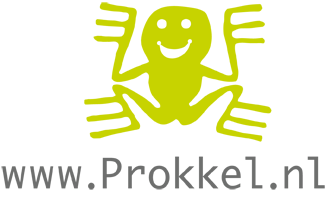 Prokkelen in het stembureauIn elke gemeente een inclusief stembureau. Noem het een wens, uitdaging of ambitie: in elk geval zal het bijdragen aan inclusie, oftewel het meedoen en erbij horen van mensen met een verstandelijke beperking. [Vul in: naam organisatie] wil graag samen met stichting Prokkel dat bij de aankomende gemeenteraadsverkiezingen in elke gemeente minstens één vrijwilliger met een verstandelijke beperking actief is. Daarom is de initiatiefnemer op zoek naar mensen met en zonder beperking, die zich samen als duo vrijwillig inzetten tijdens de gemeenteraadsverkiezingen van [DATUM].Om dit mogelijk te maken worden duo’s gevormd bestaande uit een persoon zonder en een met een (licht) verstandelijke beperking. Marian Geling, landelijk projectleider van stichting Prokkel, legt uit wat de term ‘prokkel’ inhoudt. “Een Prokkel is een prikkelende ontmoeting tussen iemand met een verstandelijke beperking én iemand zonder. In dit geval gaan ze samen een dag of dagdeel meehelpen in een stembureau.” Dit is belangrijk, volgens Geling, om te zorgen dat ook mensen met een verstandelijke beperking betrokken worden bij dit democratische proces. “Zij zijn meer dan hun beperking, zij willen en kunnen van betekenis zijn in de samenleving.” Een inclusief stembureau dus. In totaal hoopt de organisatie dat in alle Nederlandse gemeenten een stembureau te vinden is waar een Prokkelduo actief zal zijn. “Bij de gemeenteraadsverkiezingen in maart 2022 hebben al 200 duo’s in 140 gemeenten meegedaan. Dat kunnen er dit keer nog meer zijn!”Wie zin heeft in zo’n prikkelde ontmoeting en altijd al eens een stembureau heeft willen bemensen of dit sowieso al van plan was, kan zich aanmelden via www.prokkel.nl. “De deelnemers krijgen een training vanuit de gemeente en begeleiding vanuit ons. Zo zorgen we dat iedereen goed geïnformeerd is en de dag soepel kan verlopen. Als het goed is hebben ze dan niet alleen een mooie maatschappelijke bijdrage geleverd aan de samenleving, maar ook gewoon een leuke dag samen gehad.”EINDE PERSBERICHTNoot voor de redactie: De foto mag gebruikt worden met credit ‘Jurgen Huiskes’. De campagne is een initiatief van Stichting Prokkel in samenwerking met de Vereniging Nederlandse Gemeenten en meer dan twintig zorgaanbieders. Voor meer informatie bel of mail naar Marian Geling via 06-24677785 of info@prokkel.nl.